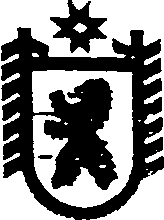 Республика КарелияАДМИНИСТРАЦИЯ СЕГЕЖСКОГО МУНИЦИПАЛЬНОГО РАЙОНАПОСТАНОВЛЕНИЕот  05  апреля   2018  года  №  262  СегежаО мерах по ограничению распространения заболеваемости гриппом и острых респираторных вирусных инфекций в Сегежском муниципальном  районе  	В связи с превышением эпидемического порога заболеваемости гриппом и острыми респираторными вирусными инфекциями (далее - ОРВИ) населения Сегежского муниципального района, с целью ограничения распространения заболеваемости гриппом и ОРВИ, в соответствии с пунктом 2 статьи 31 части IV Федерального закона от 30.03.1999 N 52-ФЗ "О санитарно-эпидемиологическом благополучии населения",   пунктом 9.1. Санитарно-эпидемиологических правил                      СП 3.1.2.3117-13 "Профилактика гриппа и других острых респираторных вирусных инфекций», утвержденных постановлением Врио Главного государственного санитарного врача Российской Федерации от 18.11.2013 N 63, администрация Сегежского муниципального района п о с т а н о в л я е т: 1.    Ввести в действие с 5 апреля 2018 года раздел III Комплексного плана мероприятий по  предупреждению  распространения  заболеваний гриппом и  ОРВИ на территории муниципального образования «Сегежский муниципальный район» на                 2016-2020 годы, утвержденный постановлением администрации Сегежского муниципального района от 15 января 2016 г. № 23. Руководителям муниципальных учреждений Сегежского муниципального района в сфере образования, социальной защиты и культуры (далее - учреждения):1)   принять меры по усилению профилактических и противоэпидемических мероприятий, направленных на ограничение распространения гриппа и ОРВИ среди населения, в первую очередь среди детей и подростков;2)    отменить проведение массовых мероприятий среди населения и групповые поездки детей за пределы Сегежского муниципального района; 3)   не допускать к работе персонал и к учебе детей с признаками ОРВИ и гриппа;  4)     обеспечить и контролировать проведение в учреждениях профилактических мероприятий, включающих двукратное проведение влажной уборки, эффективное проветривание помещений, контроль за соблюдением детьми и персоналом правил личной гигиены;  5)  обеспечить реализацию комплекса мероприятий по неспецифической защите от гриппа и ОРВИ и экстренной химиопрофилактики гриппа в организованных детских     коллективах;6) отменить «кабинетную» систему   на весь период эпидемического подъема заболеваемости;7) обеспечить использование обучающимися и сотрудниками учреждений одноразовых масок;8) предоставлять в управление образования администрации Сегежского муниципального района ежедневную информацию о числе отсутствующих детей, обучающихся по классам (группам);9)   обеспечить своевременное приостановление учебного процесса:а)  в классе, группе, школе при регистрации групповых заболеваний гриппом и ОРВИ при числе отсутствующих 20% и более от численности класса (группы); б)   всего учреждения  -  при отсутствии 30% от общей численности. 3. Управлению образования администрации Сегежского муниципального района (И.С. Ковальчук):   1) обеспечить проведение ежедневного мониторинга заболеваемости ОРВИ и гриппом среди обучающихся и оперативную организацию по результатам мониторинга комплекса санитарно-противоэпидемических мероприятии;  2) предоставлять оперативную информацию в администрацию федерального бюджетного учреждения здравоохранения «Центр гигиены и эпидемиологии по Сегежскому району» обо всех случаях приостановления занятий в учреждениях;  3) активизировать разъяснительную работу по вопросам профилактики гриппа среди детей и персонала в учреждениях.4. Рекомендовать Государственному бюджетному учреждению  здравоохранения Республики Карелия «Сегежская ЦРБ» (В.П.Генералова):1) ввести дополнительные карантинные мероприятия по недопущению внутрибольничных случаев заболеваний ОРВИ и гриппом (ограничение посещений больных, «масочный режим», проведение неспецифической профилактики медицинским работникам), обратив особое внимание на восстановительные палаты, родовспомогательные и детские отделения, отделение патологии беременных;2) обеспечить проведение профилактических и противоэпидемических мероприятий, направленных на предупреждение случаев внутрибольничного заражения гриппом пациентов и персонала; 3) перевести учреждение на работу в условиях эпидемического подъема заболеваемости, предусмотрев дополнительное выделение транспорта для обслуживания вызовов на дому, персонала для приема вызовов, расширение времени приема пациентов «масочный режим»;4)  провести дополнительные занятия с медицинскими работниками по клинике, лечению, диагностике и профилактике гриппа и ОРВИ;   5) при регистрации групповых очагов заболеваний гриппом и ОРВИ в учреждениях  проводить мероприятия в отношении лиц, общавшихся с больными, в соответствии с санитарно-эпидемиологическими требованиями; 6)  продолжить проведение разъяснительной работы среди населения о мерах личной и общественной профилактики гриппа и ОРВИ, необходимости раннего обращения за медицинской помощью;7)   принять меры по разделению приема «больных» и «здоровых» детей путем организации смотрового кабинета;8)  приостановить все виды периодических и профилактических осмотров до снижения заболеваемости до порогового значения.                        5.	Рекомендовать руководителям организаций независимо от правовой формы собственности, главам городских и сельских поселений, входящих в состав Сегежского муниципального района:1) соблюдать температурный режим в производственных и служебных помещениях;	2)     не допускать  к работе лиц с явлениями гриппа и  ОРВИ;3)  принять меры по усилению профилактических и противоэпидемических мероприятий, направленных на ограничение распространения гриппа и ОРВИ среди населения, в первую очередь среди детей и подростков в организованных коллективах;4)  запретить проведение массовых культурных и спортивных мероприятий на период эпидемического подъема заболеваемости.	   6. Отделу по делам гражданской обороны, чрезвычайным ситуациям и мобилизационной работе администрации Сегежского (А.А. Серову) обеспечить регулярное информирование населения об эпидемической ситуации и мерах личной и общественной профилактики гриппа.	7. Отделу информационных технологий и защите информации администрации Сегежского муниципального района (Т.А.Слиж) обнародовать настоящее постановление путем размещения официального текста настоящего постановления в информационно-телекоммуникационной сети «Интернет» на официальном сайте администрации Сегежского муниципального района  http://home.onego.ru/~segadmin.   8. Контроль за исполнением настоящего постановления оставляю за собой.                     Глава администрацииСегежского муниципального района                                                    Ю.В. ШульговичРазослать: в дело, УД, УО, отдел ГО, ЧС и МР, ГБУЗ «СЦРБ», управление Роспотребнадзора, центр гигиены и эпидемиологии,  МБУ «Сегежский районный центр культуры и досуга».